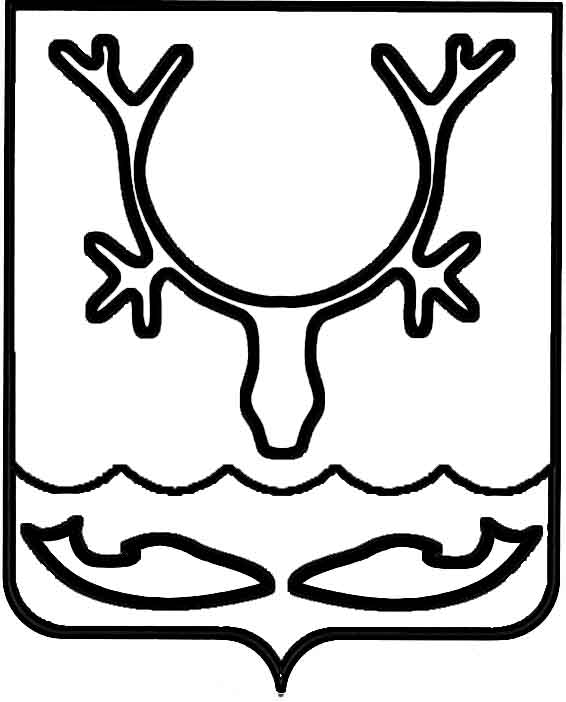 Администрация муниципального образования
"Городской округ "Город Нарьян-Мар"ПОСТАНОВЛЕНИЕО внесении изменений в постановление Администрации МО "Городской округ "Город Нарьян-Мар" от 22.07.2009 № 1169В соответствии с Федеральным законом от 06.10.2003 № 131-ФЗ "Об общих принципах организации местного самоуправления в Российской Федерации", Уставом муниципального образования "Городской округ Город Нарьян-Мар", в целях приведения нормативных правовых актов Администрации муниципального образования "Городской округ "Город Нарьян-Мар" в соответствие с действующим законодательством Российской Федерации Администрация муниципального образования "Городской округ "Город Нарьян-Мар"П О С Т А Н О В Л Я Е Т:1.	Внести в постановление Администрации МО "Городской округ "Город Нарьян-Мар" от 22.07.2009 № 1169 "Об утверждении Порядка подготовки к ведению 
и ведения гражданской обороны в МО "Городской округ "Город Нарьян-Мар" следующие изменения:Преамбулу постановления изложить в следующей редакции:"В соответствии с Федеральным законом от 12.02.1998 № 28-ФЗ "О гражданской обороне", Федеральным законом от 06.10.2003 № 131-ФЗ "Об общих принципах организации местного самоуправления в Российской Федерации", приказом МЧС России от 14.11.2008 № 687 "Об утверждении Положения об организации и ведении гражданской обороны в муниципальных образованиях и организациях" (регистрационный номер Минюста России от 26.11.08 № 12740), постановлением губернатора Ненецкого автономного округа от 01.04.2022 № 17-пг "Об утверждении Положения об организации и ведении гражданской обороны в Ненецком автономном округе и признании утратившими силу отдельных постановлений губернатора Ненецкого автономного округа и отдельных положений постановлений губернатора Ненецкого автономного округа" Администрация муниципального образования "Городской округ "Город Нарьян-Мар"П О С Т А Н О В Л Я Е Т:".В пункте 1.1. приложения слова "постановлением главы Администрации Ненецкого автономного округа от 15.10.2008 № 105-пг "Об утверждении Положения об организации и ведении гражданской обороны в Ненецком автономном округе" заменить словами "постановлением губернатора Ненецкого автономного округа 
от 01.04.2022 № 17-пг "Об утверждении Положения об организации и ведении гражданской обороны в Ненецком автономном округе и признании утратившими силу отдельных постановлений губернатора Ненецкого автономного округа и отдельных положений постановлений губернатора Ненецкого автономного округа".2.	Настоящее постановление вступает в силу после его официального опубликования.06.02.2023№196Глава города Нарьян-Мара О.О. Белак